COMUNICADO Se comunica a los postulantes aptos que el acto público de adjudicación para la contratación de promotores de tutoría y orientación educativa en las instituciones educativas de la UGEL 02–según la R.S.G. 2079-2014 MINEDU, se realizará el día viernes 01 de julio 2022 a horas 2:00 p.m. a través del link de acceso teams:https://teams.microsoft.com/l/meetup-join/19%3ameeting_YTQxMjFhNmEtYmI4MC00Mzk1LWE4NGQtMzU1N2EwMWViOTI2%40thread.v2/0?context=%7b%22Tid%22%3a%222050d419-c783-4c48-8262-ba9227e94aa8%22%2c%22Oid%22%3a%220e74cea7-3176-4575-8b43-8032f7aa03fc%22%7dAtentamente,LA COMISIÓN San Martin de Porres, 30 de junio de 2022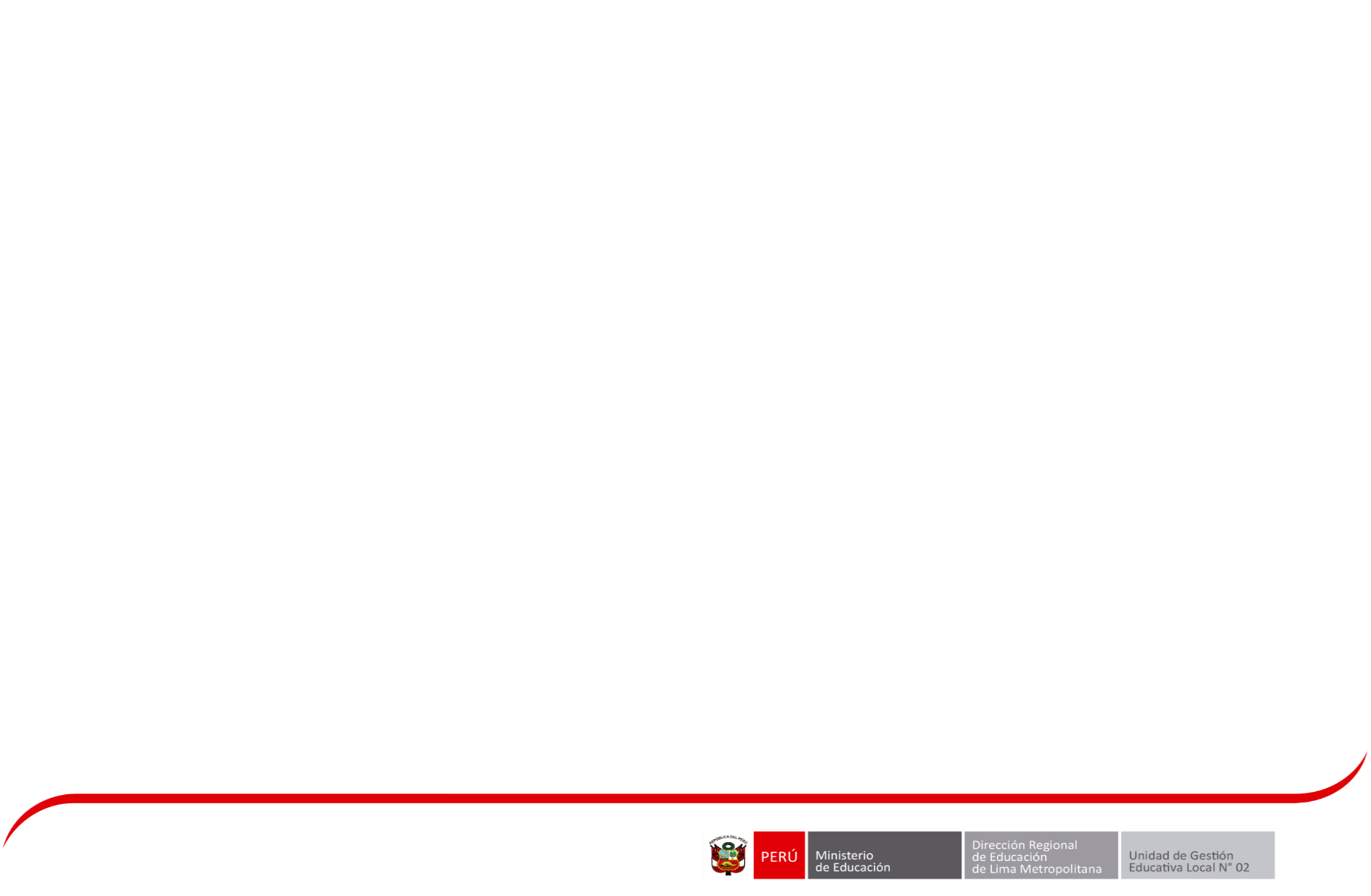 CUADRO DE MÉRITO DEL CONCURSO PÚBLICO PARA LA CONTRATACIÓN DE PROMOTORES DE TUTORÍA Y ORIENTACIÓN EDUCATIVA EN LAS INSTITUCIONES EDUCATIVAS DE LA UGEL02 – 2022LA COMISIÓN 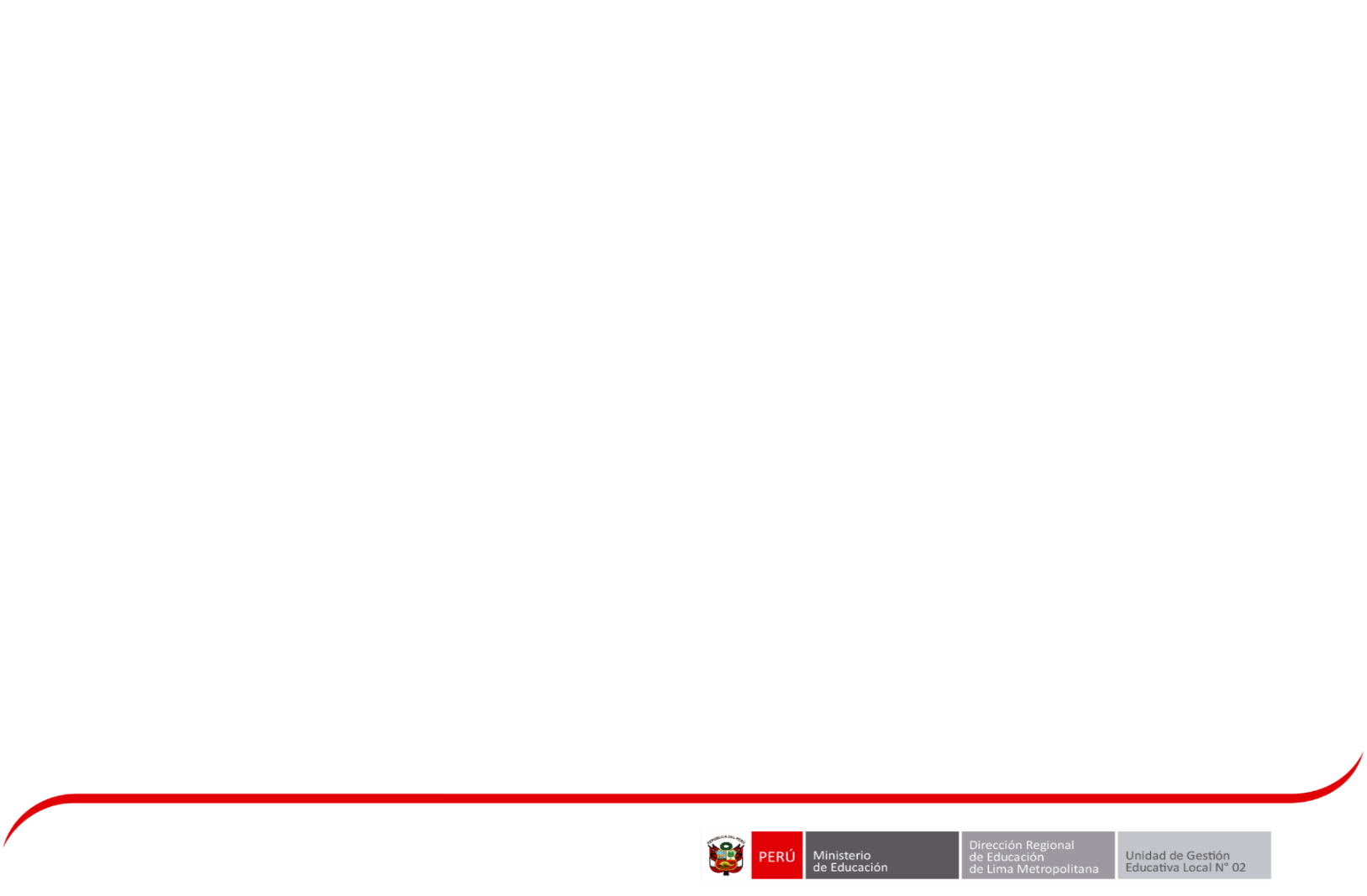 ORDEN DE MÉRITO APELLIDOS Y NOMBRES FORMACION PROFESIONAL
30%EXPERIENCIA LABORAL 
20%CALIFICACION PROFESIONAL
50%RESULTADO GENERAL1FELIX APARCANA ISLA 20204130.52IVONNE LUZ RUIZ PELAYO 18203526.93AIDA ROSA VIZARRAGA GAONA25202926.04NANCY MARITZA SPRAY MAGUIÑA16203124.35JULIA AMANDA ERHUAY CHILINGANO25162523.26ROXANA RODRIGUEZ OLORTEGUI13203022.9